Publicado en  el 22/07/2014 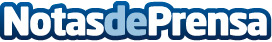 El IESE lanza un MOOC de finanzas corporativasPoner la finanzas al alcance de todos y a través de Internet. Con ese objetivo, el IESE lanza en septiembre un nuevo curso online masivo y abierto (MOOC). Corporate Finance Essentials está dirigido a todos aquellos ejecutivos que quieran entender las cuestiones financieras clave de empresas e inversores, así como la interacción de ambos en los mercados de capitales.Datos de contacto:IESENota de prensa publicada en: https://www.notasdeprensa.es/el-iese-lanza-un-mooc-de-finanzas-corporativas_1 Categorias: Cursos http://www.notasdeprensa.es